  MADONAS NOVADA PAŠVALDĪBA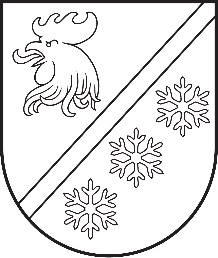 Reģ. Nr. 90000054572Saieta laukums 1, Madona, Madonas novads, LV-4801 t. 64860090, e-pasts: pasts@madona.lv ___________________________________________________________________________MADONAS NOVADA PAŠVALDĪBAS DOMESLĒMUMSMadonā2024. gada 30. maijā						        	     		           Nr. 326								                  (protokols Nr. 9, 13. p.)				Par Madonas novada pašvaldības noteikumu Nr. 3  “Kārtība, kādā tiek veikti ieguldījumi pašvaldības dzīvokļa īpašumā un atlīdzināti izdevumi par ieguldījumu veikšanu” atzīšanu par spēku zaudējušiem		Madonas novada pašvaldības dome 2013. gada 31. oktobrī apstiprināja Madonas novada pašvaldības noteikumus Nr. 3 “Kārtība, kādā tiek veikti ieguldījumi pašvaldības dzīvokļa īpašumā un atlīdzināti izdevumi par ieguldījumu veikšanu” ar mērķi noteikt vienotu kārtību, kādā tiek atlīdzināts finansiālais ieguldījums īrniekam, ja tāds tiek veikts pašvaldības izīrētajā dzīvoklī. Noteikumi paredz, ka īres maksa par dzīvojamo telpu tiek samazināta uz laika periodu, līdz tiek segti nepieciešamie izdevumi par dzīvokļa īpašumā veiktajiem neatdalāmajiem ieguldījumiem.Atbilstoši Madonas novada domes 2022. gada 29. jūnija saistošajiem noteikumiem Nr. 20 “Par palīdzību dzīvokļa jautājumu risināšanā Madonas novadā”, Madonas novada pašvaldībā dzīvojamo telpu īres līgumi tiek slēgti ar termiņu uz 1 gadu vai uz 2 gadiem, ja piešķir sociālo dzīvokli.Atbilstoši Madonas novada domes 2022. gada 28. jūlija saistošajiem noteikumiem Nr. 27 “Par Madonas novada pašvaldībai piederošo dzīvojamo telpu izīrēšanas kārtību”, dzīvojamās telpas īres līgumiem, kas noslēgti līdz 2021. gada 30. aprīlim un kuros nav norādīts līguma termiņš, termiņš tiek noteikts 10 gadi no šo noteikumu spēkā stāšanās dienas.Ņemot vērā, ka spēkā ir stājušās izmaiņas normatīvajos aktos attiecībā uz dzīvojamo telpu īres līgumu noslēgšanas termiņiem, nepieciešams izstrādāt jaunu, atbilstošu kārtību, kādā var tikt veikti ieguldījumi pašvaldības dzīvokļa īpašumā un atlīdzināti izdevumi par ieguldījumu veikšanu. Pamatojoties uz Pašvaldību likuma 10. panta pirmo daļu, ņemot vērā 15.05.2024. Uzņēmējdarbības, teritoriālo un vides jautājumu komitejas atzinumu, atklāti balsojot: PAR – 16 (Agris Lungevičs, Aigars Šķēls, Aivis Masaļskis, Andris Dombrovskis, Andris Sakne, Artūrs Čačka, Artūrs Grandāns, Arvīds Greidiņš, Gatis Teilis, Guntis Klikučs, Iveta Peilāne, Kaspars Udrass, Māris Olte, Sandra Maksimova, Valda Kļaviņa, Zigfrīds Gora), PRET - NAV, ATTURAS - NAV, Madonas novada pašvaldības dome NOLEMJ:Ar 01.05.2024. atzīt par spēku zaudējušiem ar Madonas novada pašvaldības domes 31.10.2013. lēmumu 679 apstiprinātos noteikumus Nr. 3 “Kārtība, kādā tiek veikti ieguldījumi pašvaldības dzīvokļa īpašumā un atlīdzināti izdevumi par ieguldījumu veikšanu”.Noteikt, ka gadījumos, kad saskaņā ar noteikumu Nr. 3 “Kārtība, kādā tiek veikti ieguldījumi pašvaldības dzīvokļa īpašumā un atlīdzināti izdevumi par ieguldījumu veikšanu” ir veiktas 11.2. un 11.3. punktā noteiktās darbības vai ir jau noslēgta vienošanās ar īrnieku par izdevumu, saistītu ar ieguldījumu veikšanu, atlīdzināšanu, izdevumu atlīdzināšanas process ir pabeidzams saskaņā ar pašvaldības noteikumu Nr. 3 “Kārtība, kādā tiek veikti ieguldījumi pašvaldības dzīvokļa īpašumā un atlīdzināti izdevumi par ieguldījumu veikšanu” noteikto kārtību.Domes priekšsēdētājs					             A. Lungevičs	Semjonova 27333721	Zāle 26486811